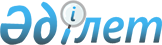 О внесении изменений в приказ Министра сельского хозяйства Республики Казахстан от 30 января 2015 года № 9-1/71 "Об утверждении Правил субсидирования в рамках гарантирования и страхования займов субъектов агропромышленного комплекса"Приказ Министра сельского хозяйства Республики Казахстан от 24 июня 2024 года № 216. Зарегистрирован в Министерстве юстиции Республики Казахстан 24 июня 2024 года № 34561
      Примечание ИЗПИ!      Порядок введения в действие см. п. 4.
      ПРИКАЗЫВАЮ:
      1. Внести в приказ Министра сельского хозяйства Республики Казахстан от 30 января 2015 года № 9-1/71 "Об утверждении Правил субсидирования в рамках гарантирования и страхования займов субъектов агропромышленного комплекса" (зарегистрирован в Реестре государственной регистрации нормативных правовых актов № 12183) следующие изменения:
      в Правилах субсидирования в рамках гарантирования и страхования займов субъектов агропромышленного комплекса, утвержденных указанным приказом:
      в пункте 2:
      подпункты 14) и 15) изложить в следующей редакции:
      "14) кредит – заемные средства, предоставляемые банком, дочерними организациями национального управляющего холдинга в сфере агропромышленного комплекса, кредитными товариществами, региональными инвестиционными центрами, социально-предпринимательскими корпорациями, микрофинансовыми организациями заемщику по кредитному договору в национальной валюте Республики Казахстан на условиях платности, срочности, возвратности, обеспеченности и целевого назначения;
      15) кредитор – банки второго уровня, дочерние организации национального управляющего холдинга в сфере агропромышленного комплекса, имеющие лицензии на право осуществления банковских операций (далее – дочерние организации), региональные инвестиционные центры, социально-предпринимательские корпорации, а также лизинговые компании, кредитные товарищества и микрофинансовые организации;";
      подпункт 18) изложить в следующей редакции:
      "18) заемщик – физическое или юридическое лицо, а также индивидуальный предприниматель (в том числе крестьянское (фермерское) хозяйство), осуществляющий деятельность в агропромышленном комплексе, заключившее с кредитором кредитный договор;";
      пункт 2-1 изложить в следующей редакции:
      "2-1. Субсидирование в рамках гарантирования и страхования займов субъектов агропромышленного комплекса при выделении средств из местного бюджета осуществляется МИО по вопросам сельского хозяйства (услугодателем). Субсидирование в рамках гарантирования займов субъектов агропромышленного комплекса при выделении средств из республиканского бюджета и (или) из резерва Правительства Республики Казахстан и (или) Национального фонда Республики Казахстан осуществляется уполномоченным органом (услугодателем).";
      подпункт 1) пункта 3 изложить в следующей редакции:
      "1) выдаваемые банками, дочерними организациями, кредитными товариществами и микрофинансовыми организациями на инвестиции и пополнение оборотных средств (в том числе на возобновляемой основе), при этом размер оборотных средств составляет не более 50 (пятидесяти) процентов (далее – %) от суммы кредита. Допускается субсидирование гарантии по кредиту, 100 (сто) % которого направлено на пополнение оборотных средств;";
      пункт 3-1 изложить в следующей редакции:
      "3-1. Субсидирование части комиссии по гарантии на проведение весенне-полевых и/или уборочных работ осуществляется по кредитным договорам, соответствующим следующим условиям:
      1) выдаваемые банками, дочерними организациями, региональными инвестиционными центрами, социально-предпринимательскими корпорациями, кредитными товариществами и микрофинансовыми организациями на пополнение оборотных средств;
      2) срок кредита – не более 12 (двенадцати) месяцев, с возможностью пролонгации;
      3) ставка вознаграждения в размере не более базовой ставки вознаграждения, установленной Национальным Банком Республики Казахстан с увеличением на 7,5 (семь целых пять десятых) % годовых;
      4) валюта кредита – тенге;
      5) погашение кредита – осуществление платежей в соответствии с условиями кредитного договора;
      6) максимальная сумма кредита определяется гарантом на основании внутренних документов гаранта;
      7) целевым назначением является пополнение оборотных средств на проведение весенне-полевых и/или уборочных работ, включая кредитование перерабатывающих предприятий на пополнение оборотных средств для последующего финансирования субъектов агропромышленного комплекса путем авансирования закупа растениеводческой продукции (далее – весенне-полевые и/или уборочные работы);
      8) срок гарантии – срок, превышающий на 4 (четыре) месяца срока кредитного договора, с возможностью пролонгации;
      9) размер гарантии – 85 (восемьдесят пять) % от суммы основного долга;
      10) комиссия за гарантирование составляет не более 10 (десять) % от суммы гарантии, при этом осуществляется единовременное субсидирование не более 9,99 (девять целых девяносто девять сотых) % от суммы гарантии и заемщиком оплачивается 0,01 (ноль целых одна сотая) % от суммы гарантии;
      11) конечный заемщик принимает обязательства по страхованию посевных площадей, по которому одобрено выделение кредитных средств.
      Условие, указанное в части первой настоящего подпункта, действует при наличии бюджетных средств на субсидирование страховых премий в рамках Правил субсидирования страховых премий, утвержденных приказом Министра сельского хозяйства Республики Казахстан от 19 мая 2020 года № 172 (зарегистрирован в Реестре государственной регистрации нормативных правовых актов № 20673), и действующего страхового лимита.
      Гарант применяет метод портфельного гарантирования по кредитным договорам на проведение весенне-полевых и/или уборочных работ с заключением с кредитором соглашения о портфельном гарантировании и в соответствии с условиями настоящих Правил устанавливает в соглашении максимальную сумму кредита и гарантии на заемщика на основании внутренних документов гаранта.
      В случае, если кредитором по кредитному договору выступает кредитное товарищество, профинансированное за счет средств дочерней организации, с целью дальнейшего финансирования заемщиков, соглашение о портфельном гарантировании заключается между гарантом, дочерней организацией и кредитным товариществом.
      Кредитор самостоятельно, в соответствии с процедурой, установленной внутренними документами кредитора, рассматривает заявление заемщика на финансирование.
      В случае принятия кредитором положительного решения о предоставлении кредита на проведение весенне-полевых и/или уборочных работ с гарантией гаранта, кредитор в течение 5 (пяти) рабочих дней со дня подписания кредитного договора предоставляет гаранту копию кредитного договора, решения уполномоченного органа кредитора о финансировании, документ об оплате части комиссии по гарантии в соответствии с настоящими Правилами, на основании которых гарант в течение 2 (двух) рабочих дней оформляет гарантийное обязательство и направляет кредитору.
      Порядок выставления требования по гарантии и его исполнение гарантом по гарантийным обязательствам производятся гарантом в соответствии с соглашением о портфельном гарантировании с соблюдением требований, установленных настоящими Правилами.";
      пункты 5-1, 5-2 и 5-3 изложить в следующей редакции:
      "5-1. Если в течение 120 (ста двадцати) календарных дней с даты неисполнения/ненадлежащего исполнения заемщиком обязательств по погашению суммы основного долга по кредитному договору заемщик не исполнил/исполнил ненадлежащим образом обязательства по погашению суммы основного долга по кредитному договору, кредитору допускается предъявлять требование к гаранту. По кредитным договорам в рамках гарантирования на проведение весенне-полевых и/или уборочных работ требование к гаранту предъявляется по истечении 90 (девяносто) календарных дней с даты неисполнения/ненадлежащего исполнения заемщиком обязательств по погашению суммы основного долга по кредитному договору.
      Кредитор предоставляет реструктуризацию по займам заемщиков в соответствии с требованиями действующих внутренних документов кредитора.
      5-2. Гарант оплачивает гарантии по кредитным договорам в течение 20 (двадцати) рабочих дней с момента получения требования, а по кредитным договорам в рамках гарантирования на проведение весенне-полевых и/или уборочных работ – в течение 10 (десяти) рабочих дней с момента получения требования.
      При этом, в случае, если кредиторами по кредитным договорам выступают кредитные товарищества, профинансированные за счет средств дочерних организаций, с целью дальнейшего финансирования заемщиков, выплата по гарантии производится гарантом в пользу дочерних организаций, за исключением случаев, если обязательства по кредитному договору будут погашены перед дочерними организациями кредитными товариществами. В таких случаях выплата по гарантии производится гарантом в пользу кредитных товариществ.
      5-3. При выявлении фактов нецелевого использования кредита, гарант принимает решение о снижении суммы гарантии пропорционально сумме кредита, использованного по нецелевому назначению.
      В случае полного нецелевого использования кредита, гарант прекращает гарантию.";
      подпункт 1) пункта 15 изложить в следующей редакции:
      "1) подачи гарантом, после заключения договора гарантии или при применении метода портфельного гарантировании, заявки на получение субсидии по гарантированию по форме согласно приложению 3 к настоящим Правилам и заявки на получение субсидии по гарантированию на проведение весенне-полевых и/или уборочных работ по форме согласно приложению 3-1 к настоящим Правилам в электронном виде посредством взаимодействия веб-портала "электронного правительства" с ГИСС;";
      пункт 21 изложить в следующей редакции:
      "21. Формирование и регистрация предварительной заявки на получение субсидии по гарантированию по форме согласно приложению 7 к настоящим Правилам/предварительной заявки на получение субсидии по гарантированию на проведение весенне-полевых и/или уборочных работ по форме согласно приложению 7-1 к настоящим Правилам производится в личном кабинете по одному из следующих порядков:
      1) при поступлении заявки от заемщика к кредитору на получение кредита (с намерением дальнейшего обращения к гаранту с заявкой на гарантирование) кредитор информирует гаранта с приложением документов, необходимых для гарантирования.
      Для рассмотрения вопроса о предоставлении гарантии кредитор предоставляет гаранту документы по перечню, определенному внутренними нормативными документами кредитора. 
      Гарант после получения документов от кредитора и заявления от заемщика в течение 5 (пять) рабочих дней по кредитам не более 750 000 000 (семисот пятидесяти миллионов) тенге и 10 (десять) рабочих дней по кредитам более 750 000 000 (семисот пятидесяти миллионов) тенге рассматривает их и выносит проект на рассмотрение уполномоченного органа гаранта для принятия решения о предоставлении/непредоставлении гарантии.
      В случае установления неполноты представленных сведений и (или) документов, гарант в течение 3 (трех) рабочих дней возвращает кредитору/заемщику представленные документы с указанием конкретных недостатков по представленным документам для доработки. При этом, общий срок рассмотрения заявки приостанавливается и возобновляется со дня получения полного пакета документов.
      В случае несоответствия предпринимателя и (или) представленных материалов условиям настоящих Правил и (или) требованиям Гаранта, утвержденным его уполномоченным органом, гарант направляет мотивированный отказ с указанием конкретных причин.
      Отказ гаранта в предоставлении гарантии допускается в случае несоответствия проекта условиям настоящих Правил, а также несоответствия заемщиков требованиям к заемщикам, установленным решением кредитора.
      При принятии гарантом положительного решения о предоставлении гарантии, формируется в ГИСС предварительная заявка на получение субсидии по гарантированию/предварительная заявка на получение субсидии по гарантированию на проведение весенне-полевых и/или уборочных работ;
      2) при поступлении заявки от заемщика напрямую к гаранту на получение гарантии с приложением документов по перечню, определенному внутренними нормативными документами гаранта, последний рассматривает вопрос о предоставлении гарантии в пользу кредитора.
      Гарант после получения заявления и документов от заемщика рассматривает и принимает по ним решение в порядке и сроки, установленные подпунктом 1) настоящего пункта настоящих Правил. При принятии гарантом положительного решения о предоставлении гарантии, формируется в ГИСС предварительная заявка на получение субсидии по гарантированию/предварительная заявка на получение субсидии по гарантированию на проведение весенне-полевых и/или уборочных работ;
      3) предварительная заявка на получение субсидии по гарантированию/предварительная заявка на получение субсидии по гарантированию на проведение весенне-полевых и/или уборочных работ регистрируется в ГИСС путем ее подписания гарантом с использованием ЭЦП и становится доступной в личном кабинете МИО по вопросам сельского хозяйства (услугодателя)/уполномоченного органа (услугодателя). На электронный адрес МИО по вопросам сельского хозяйства (услугодателя)/уполномоченного органа (услугодателя) направляется электронное извещение о поступлении на рассмотрение предварительной заявки на получение субсидии по гарантированию.
      После заключения договора гарантии, гарант отзывает предварительную заявку на получение субсидии по гарантированию/ предварительную заявку на получение субсидии по гарантированию на проведение весенне-полевых и/или уборочных работ и подает заявку на получение субсидии по гарантированию/заявку на получение субсидии по гарантированию на проведение весенне-полевых и/или уборочных работ.";
      пункт 25 изложить в следующей редакции:
      "25. В случае образования недостатка/отсутствия бюджетных средств для гарантирования проектов по видам деятельности, указанным в приложениях 1 и 2 настоящих Правил, гарант приостанавливает гарантирование проектов до получения дополнительных бюджетных средств.
      При этом по проектам на проведение весенне-полевых и/или уборочных работ в случае образования недостатка/отсутствия бюджетных средств для гарантирования проектов гарант продолжает осуществлять гарантирование, в том числе путем заключения договоров гарантии, с учетом последующего возмещения средств из бюджета.
      При невозмещении или неполном возмещении средств из бюджета до конца финансового года, в котором были предоставлены гарантии, гарант приостанавливает предоставление гарантий и заключение соответствующих договоров до осуществления полного расчета по оплате гаранту комиссии за выданные гарантии.";
      приложения 3 и 3-1 указанным Правилам изложить в новой редакции согласно приложениям 1 и 2 к настоящему приказу.
      2. Департаменту финансовых инструментов и микрокредитования Министерства сельского хозяйства Республики Казахстан в установленном законодательством порядке обеспечить:
      1) государственную регистрацию настоящего приказа в Министерстве юстиции Республики Казахстан;
      2) размещение настоящего приказа на интернет-ресурсе Министерства сельского хозяйства Республики Казахстан после его официального опубликования.
      3. Контроль за исполнением настоящего приказа возложить на курирующего вице-министра сельского хозяйства Республики Казахстан.
      4. Настоящий приказ вводится в действие после дня его официального опубликования, за исключением абзацев двадцать пятого и двадцать шестого пункта 1 настоящего приказа, которые вводятся в действие с 1 января 2025 года.
      "СОГЛАСОВАН"Агентство по защитеи развитию конкуренцииРеспублики Казахстан
      "СОГЛАСОВАН"Министерство финансовРеспублики Казахстан
      "СОГЛАСОВАН"Бюро национальной статистикиАгентства по стратегическомупланированию и реформамРеспублики Казахстан
      "СОГЛАСОВАН"Министерство национальной экономикиРеспублики Казахстан
      "СОГЛАСОВАН"Министерство цифрового развития, инновацийи аэрокосмической промышленностиРеспублики Казахстан Заявка на получение субсидии по гарантированию
      В ______________________________________________________________________(местный исполнительный орган области, города республиканского значения,столицы / уполномоченный орган)от ______________________________________________________________________(полное наименование гаранта)Настоящим дочерняя организация акционерного общества "Национальныйуправляющий холдинг "Байтерек", уполномоченная на предоставление гарантий(далее – Гарант) сообщает, что в соответствии с Правилами субсидирования в рамкахгарантирования и страхования займов субъектов агропромышленного комплекса,утвержденными приказом Министра сельского хозяйства Республики Казахстанот 30 января 2015 года № 9-1/71 (зарегистрирован в Реестре государственнойрегистрации нормативных правовых актов № 12183), подписан договор гарантиимежду Гарантом,_________________________________________________________________________(фамилия, имя и отчество (при его наличии) (далее – ФИО)/наименование заемщика)и _______________________________________________________________________.(наименование кредитора (далее – кредитор)Гарантия предоставлена в качестве обеспечения исполнения обязательств_________________________________________________________________________(ФИО/наименование заемщика)перед ____________________________________________________________________(наименование кредитора) по кредитному договору.В связи с вышеизложенным, просим вас перечислить субсидии в размере_________________________________________________________________________(29,99 (двадцать девять целых девяносто девять сотых) процентов (далее – %)от суммы гарантии) по следующим реквизитам:Просим в назначении платежа указывать ФИО/наименование заемщика и датудоговора гарантии, по которому перечисляется комиссии по гарантии.1. Сведения о заявителе.ФИО/наименование _______________________________________________________индивидуальный идентификационный номер (далее – ИИН)/бизнес-идентификационный номер (далее – БИН) ______________________________ФИО руководителя ________________________________________________________адрес: ___________________________________________________________________номер телефона (факса): ___________________________________________________Код по общему классификатору видов экономической деятельности (ОКЭД):_________________________________________________________________________2. Сведения по счету в банке второго уровня:БИН ____________________________________________________________________Код бенефициара (далее – Кбе) _____________________________________________Реквизиты кредитора: _____________________________________________________Наименование кредитора: __________________________________________________БИК (банковский идентификационный код) ___________________________________ИИК (индивидуальный идентификационный код) ______________________________БИН _____________________________________________________________________Кбе ______________________________________________________________________3. Сведения о кредитном договоре, заключенного между кредитором и заемщиком(далее – КД):
      продолжение таблицы
      4. Сведения о договоре гарантии (далее – ДГ):
      Подтверждаем достоверность представленной информации, осведомленыоб ответственности за представление недостоверных сведений в соответствиис законодательством Республики Казахстан и даем согласие на использованиесведений, составляющих охраняемую законом тайну, а также на сбор, обработкуперсональных данных.Подписано и отправлено гарантом в ____ часов "__" _____ 20__ года.Данные из ЭЦПДата и время подписания ЭЦПУведомление о принятии заявки:Принято рабочим органом в ____ часов "_____" _________ 20__ года.Данные из ЭЦПДата и время подписания ЭЦП Заявка на получение субсидии по гарантированию на проведение весенне-полевых и/или уборочных работ
      В ____________________________________________________________________(местный исполнительный орган области, города республиканского значения,столицы / уполномоченный орган)От ___________________________________________________________________(полное наименование гаранта)Настоящим дочерняя организация акционерного общества "Национальныйуправляющий холдинг "Байтерек", уполномоченная на предоставление гарантий(далее – Гарант) сообщает, что в соответствии с Правилами субсидирования в рамкахгарантирования и страхования займов субъектов агропромышленного комплекса,утвержденными приказом Министра сельского хозяйства Республики Казахстанот 30 января 2015 года № 9-1/71 (зарегистрирован в Реестре государственнойрегистрации нормативных правовых актов № 12183), подписан договор гарантиимежду Гарантом,_____________________________________________________________________(фамилия, имя и отчество (при его наличии)(далее – ФИО)/наименование заемщика)и ____________________________________________________________________.(наименование кредитора (далее – кредитор)Гарантия предоставлена в качестве обеспечения исполнения обязательств______________________________________________________________________(ФИО/наименование заемщика)перед _________________________________________________________________(наименование кредитора) по кредитному договору.В связи с вышеизложенным, просим вас перечислить субсидии в размере_______________________________________________________________________(9,99 (девять целых девяносто девять сотых) процентов (далее – %) от суммыгарантии) по следующим реквизитам:Просим в назначении платежа указывать ФИО/наименование заемщика и датудоговора гарантии, по которому перечисляется комиссии по гарантии.1. Сведения о заявителе. ФИО/наименование _____________________________________________________индивидуальный идентификационный номер (далее – ИИН)/бизнес-идентификационный номер (далее – БИН) __________________________________ФИО руководителя ______________________________________________________адрес: _________________________________________________________________номер телефона (факса): _________________________________________________Код по общему классификатору видов экономической деятельности (ОКЭД):_______________________________________________________________________2. Сведения по счету в банке второго уровня:БИН __________________________________________________________________Код бенефициара (далее – Кбе) ___________________________________________Реквизиты кредитора: ___________________________________________________Наименование кредитора: ________________________________________________БИК (банковский идентификационный код) _________________________________ИИК (индивидуальный идентификационный код) ____________________________БИН ___________________________________________________________________Кбе ____________________________________________________________________3. Сведения о кредитном договоре, заключенного между кредитором и заемщиком(далее – КД):
      продолжение таблицы
      4. Сведения о договоре гарантии (далее – ДГ):
      Подтверждаем достоверность представленной информации, осведомленыоб ответственности за представление недостоверных сведений в соответствиис законодательством Республики Казахстан и даем согласие на использованиесведений, составляющих охраняемую законом тайну, а также на сбор, обработкуперсональных данных.Подписано и отправлено гарантом в ____ часов "__" _____ 20__ года.Данные из ЭЦПДата и время подписания ЭЦПУведомление о принятии заявки:Принято рабочим органом в ____ часов "_____" _________ 20__ года.Данные из ЭЦПДата и время подписания ЭЦП
					© 2012. РГП на ПХВ «Институт законодательства и правовой информации Республики Казахстан» Министерства юстиции Республики Казахстан
				
      Министр сельского хозяйстваРеспублики Казахстан

А. Сапаров
Приложение 1 к приказу
Министр сельского хозяйства
Республики Казахстан
от 24 июня 2024 года № 216Приложение 3 к Правилам
субсидирования в рамках
гарантирования и страхования
займов субъектов
агропромышленного комплексаФорма
№ п/п
КД(номер и дата)
Наименование заемщика
ИИН/БИН заемщика
Вид продукта (финансирования) (кредит или кредитная линия)
1
2
3
4
5
Сумма и валюта кредита/кредитной линии
Цель кредитования
Срок кредита/кредитной линии
Ставка вознаграждения, %
6
7
8
9
№ п/п
ДГ(номер и дата)
Наименование заемщика
ИИН/ БИН заемщика
Сумма гарантии, тенге
Срок гарантии, лет
1
2
3
4
5
6Приложение 2 к приказу
Министр сельского хозяйства
Республики Казахстан
от 24 июня 2024 года № 216Приложение 3-1 к Правилам
субсидирования в рамках
гарантирования и страхования
займов субъектов
агропромышленного комплексаФорма
№ п/п
КД(номер и дата)
Наименование заемщика
ИИН/БИН заемщика
Вид продукта (финансирования) (кредит или кредитная линия)
1
2
3
4
5
Сумма и валюта кредита/кредитной линии
Цель кредитования
Срок кредита/кредитной линии
Ставка вознаграждения, %
6
7
8
9
№ п/п
ДГ(номер и дата)
Наименование заемщика
ИИН/ БИН заемщика
Сумма гарантии, тенге
Срок гарантии, лет
1
2
3
4
5
6